Об утверждении Порядка присвоения идентификационных номеров и присвоении идентификационных номеров автомобильным дорогам, находящимся в муниципальной собственности Узякского сельского поселения Тюлячинского муниципального района Республики Татарстан          В соответствии с Федеральным законом от 06.10.2003 N 131-ФЗ «Об общих принципах организации местного самоуправления в Российской Федерации», Федеральным законом от 08.11.2007 N 257-ФЗ «Об автомобильных дорогах и о дорожной деятельности в Российской Федерации и о внесении изменений в отдельные законодательные акты Российской Федерации», Приказом Министерства транспорта РФ от 07.02.2007 г № 16 и Уставом муниципального образования «Узякское сельское поселение Тюлячинского муниципального района»:           1. Утвердить Порядок присвоения идентификационных номеров автомобильным дорогам местного значения муниципального образования Узякское сельское поселение  согласно приложению № 1.          2. Присвоить автомобильным дорогам местного значения общего пользования муниципального образования Узякское сельское поселение идентификационные номера согласно приложению № 2.         3. Контроль за выполнением настоящего постановления оставляю за собой.	                   В.Н.КотниковПриложение № 1к постановлению  от 15августа 2016 года  № 10. Порядокприсвоения идентификационных номеров автомобильным дорогам местного значения муниципального образования Узякского сельского поселения Тюлячинского сельского поселения  	Идентификационный номер автомобильной дороги состоит из четырёх разрядов. Каждый разряд идентификационного номера автомобильной дороги отделяется от  предыдущего одним пробелом. Разряд идентификационного номера автомобильной дороги состоит из заглавных букв русского алфавита и (или) арабских цифр. Предметное буквенное и (или) цифровое обозначение в одном разряде идентификационного номера автомобильной дороги может отделяться дефисом.Предметность цифрового или буквенного обозначения в одном разряде идентификационного номера автомобильной дороги определяется самостоятельностью идентифицированного классификационного признака автомобильной дороги или иных данных об автомобильной дороге.Первый разряд идентификационного номера автомобильной дороги идентифицирует автомобильную дорогу по отношению к собственности и содержит восемь знаков, объединённых соответственно в три группы - первая группа состоит из двух знаков; вторая и третья группы состоят из трёх знаков каждая:          •   Для автомобильной дороги, относящейся к собственности муниципального образования, первый разряд идентификационного номера автомобильной дороги состоит из трёх групп знаков, соответствующих коду объектов первого, второго и третьего уровня классификации Общероссийского классификатора объектов административного деления.               Второй  разряд  идентификационного   номера  автомобильной  дороги  идентифицирует автомобильную дорогу по виду разрешённого пользования и состоит из двух букв: ОП - для автомобильной дороги общего пользования.Третий разряд идентификационного номера автомобильной дороги идентифицирует автомобильную дорогу по значению и состоит из двух букв:МП - для автомобильной дороги, относящейся к собственности муниципального образования (автомобильная дорога поселения).Четвёртый разряд идентификационного номера автомобильной дороги представляет собой учётный номер автомобильной дороги, состоящий из арабских цифр, включающих в себя, порядковый номер автомобильной дороги.Приложение № 2 к постановлениюАвтомобильные дороги общего пользования, являющиеся муниципальной собственностью Узякского сельского поселения 	РЕСПУБЛИКА ТАТАРСТАНГЛАВА УЗЯКСКОГО СЕЛЬСКОГО ПОСЕЛЕНИЯ ТЮЛЯЧИНСКОГО МУНИЦИПАЛЬНОГО РАЙОНА   Хазиева ул., д. 8, п. Узяк, 422092тел. (факс): (84360) 5-22-17,E-mail: Uzk.Tul@tatar.ru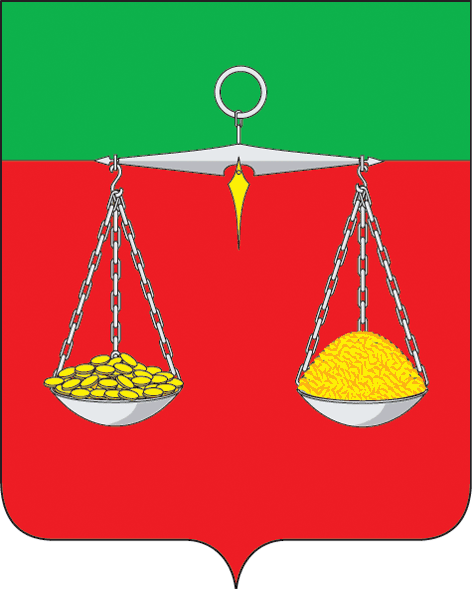 ТАТАРСТАН РЕСПУБЛИКАСЫТЕЛӘЧЕ МУНИЦИПАЛЬ РАЙОНЫ ҮЗӘК АВЫЛ ҖИРЛЕГЕБАШЛЫГЫХәҗиев ур., 8 нчы йорт, Үзәк бистәсе, 422092тел. (факс): (84360) 5-22-17, E-mail: Uzk.Tul@tatar.ruОКПО 04311889  ОГРН 1021607154876  ИНН/КПП 1619000431/161901001ОКПО 04311889  ОГРН 1021607154876  ИНН/КПП 1619000431/161901001ОКПО 04311889  ОГРН 1021607154876  ИНН/КПП 1619000431/161901001                                                         БОЕРЫК                  «____»_____________ 2013 г.НаименованиеАвтомобильнойдороги,Кадастровый номерПротяженностьАвтодороги(метр)ПокрытиеАвтодорогиИдентификационный номер АвтодорогиОснование нахождение объекта в собственностиБалансовая иОстаточнаяСтоимостьАвтомобильной дороги(тыс. рублей),Дата ввода вЭксплуатацию1234567п.Узякул.Аухадиевой600цементобетонное92-656450-101 ОП МП 92-01Баланс.стоимость-Остат.стоимость-ул.Ленина150824цементобетонноещебеночное92-656450-101 ОП МП 92-02Баланс.стоимость-Остат.стоимость-ул.Хазиева1626750асфальтобетонноещебеночное92-656450-101 ОП МП 92-03Баланс.стоимость-Остат.стоимость-ул.Галиева720щебеночное92-656450-101 ОП МП 92-07Баланс.стоимость-Остат.стоимость-ул.Дударя300щебеночное92-656450-101 ОП МП 92-08Баланс.стоимость-Остат.стоимость-ул.Каримовой500щебеночное92-656450-101 ОП МП 92-09Баланс.стоимость-Остат.стоимость-ул.Макарова450щебеночное92-656450-101 ОП МП 92-10Баланс.стоимость-Остат.стоимость-ул.Молодежная1000щебеночное92-656450-101 ОП МП 92-11Баланс.стоимость-Остат.стоимость-ул.Тукая300щебеночное92-656450-101 ОП МП 92-12Баланс.стоимость-Остат.стоимость-ул.Татарстан450щебеночное92-656450-101 ОП МП 92-13Баланс.стоимость-Остат.стоимость-ул.Хафизова500щебеночное92-656450-101 ОП МП 92-14Баланс.стоимость-Остат.стоимость-ул.Шакирова470щебеночное92-656450-101 ОП МП 92-15Баланс.стоимость-Остат.стоимость-ул.Южная150щебеночное92-656450-101 ОП МП 92-16Баланс.стоимость-Остат.стоимость-с.Саушул.Сиразетдиновых7001000асфальтобетонноещебеночное92-656450-106 ОП МП 92-04Баланс.стоимость-Остат.стоимость-ул.Багавиевой500щебеночное92-656450-106 ОП МП 92-17Баланс.стоимость-Остат.стоимость-ул.Гарифуллина1000щебеночное92-656450-106 ОП МП 92-18Баланс.стоимость-Остат.стоимость-ул.Тукая900щебеночное92-656450-106 ОП МП 92-19Баланс.стоимость-Остат.стоимость-с.Шармашиул.Тельмана1200асфальтобетонное92-656450-111 ОП МП 92-05Баланс.стоимость-Остат.стоимость-ул.Школьная5001000асфальтобетонноещебеночное92-656450-111 ОП МП 92-06Баланс.стоимость-Остат.стоимость-ул.Заречная800щебеночное92-656450-111 ОП МП 92-20Баланс.стоимость-Остат.стоимость-ул.Кирова1000щебеночное92-656450-111 ОП МП 92-21Баланс.стоимость-Остат.стоимость-п.Петровскийул.Державина200щебеночное92-656450-111 ОП МП 92-22Баланс.стоимость-Остат.стоимость-